Priloga št. 2: Varovanje osebnih podatkov in poslovnih skrivnosti (SPIRIT)1. Varstvo osebnih podatkovPodatki o upravljalcu osebnih podatkovJavna agencija Republike Slovenije za spodbujanje podjetništva, internacionalizacije, tujih investicij in tehnologije je pravna oseba javnega prava, ki v skladu s strateškimi usmeritvami in dokumenti, ki jih sprejme vlada, opravlja strokovne in razvojne naloge pospeševanja konkurenčnosti gospodarstva na naslednjih področjih:podjetništvo in inovativnost,tehnološki razvoj,tuje investicije ininternacionalizacija.Agencija opravlja z zakonom in sklepom o ustanovitvi določene naloge v javnem interesu z namenom, da zagotovi trajno, strokovno in neodvisno izvajanje ukrepov pri opravljanju njenih nalog.Kontaktni podatki:SPIRIT Slovenija, javna agencija, Verovškova ulica 60, 1000 Ljubljana, Slovenija
T: 01 589 18 70
E: info@spiritslovenia.si
W: www.spiritslovenia.siPravne podlageAgencija vse osebne podatke varuje v skladu z veljavno zakonodajo. Pri tem smo zavezani ravnati v skladu s Splošno uredbo o varstvu podatkov (General Data Protection Regulation, GDPR – Uredba (EU) 2016/679 Evropskega parlamenta in Sveta, v nadaljevanju; Splošna uredba o varstvu podatkov) in ZVOP-1, 140. členom Uredbe št. 1303/2013/EU ter internim Pravilnikom, ki ureja varstvo osebnih podatkov na agenciji.Za obdelavo osebnih podatkov, ki bodo posredovani v vlogi prijavitelja oziroma v dokazilih in drugih gradivih, tako ob prijavi na zadevni javni razpis kot tekom trajanja projekta oz. izvajanja pogodbe o sofinanciranju, zakonito pravno podlago predstavlja točka b) prvega odstavka 6. člena Splošne uredbe o varstvu podatkov. Obdelava tovrstnih podatkov je namreč potrebna za izvajanje nalog, povezanih z javnim razpisom (kot so preverba in ocenjevanje vloge, komunikacija z upravičencem, izdaja sklepa o izbiri in s tem zamejeni združljivi nameni naknadne obdelave), torej nalog, ki se izvajajo na zahtevo upravičenca pred potencialno sklenitvijo pogodbe o sofinanciranju, ob njegovi prijavi na zadevni javni razpis, oziroma v nadaljnje, ob izvajanju tovrstne pogodbe.Zagotovitev osebnih podatkov v kontekstu prijaviteljeve vloge in prijave na zadevni javni razpis oziroma pripadajočih dokazil,  je obveznost, ki je potrebna za sklenitev pogodbe o sofinanciranju. Morebitne posledice, če se tovrstni podatki ne zagotovijo, torej če se odda prijava in vloga, ki je pomanjkljiva, ker ne vsebuje določenih osebnih podatkov, ki bi bili z vidika presoje vloge oziroma prijave nujni, je izdaja sklepa o neizbiri, oziroma formalno zavrženje vloge. Prijavitelj je lahko, skladno s pravili postopka javnega razpisa pozvan, da svojo pomanjkljivo prijavo oziroma vlogo ustrezno dopolni.Po sklenitvi pogodbe o sofinanciranju sklenjena, bo upravičenec zavezan k posredovanju osebnih podatkov v okviru zahtevkov in pripadajočih dokazil oziroma drugih gradiv, na podlagi pogodbene obveznosti upravičenca, pri čemer bo neizpolnjevanje te pogodbene obveznosti lahko privedlo do tega, da zahtevki ne bodo mogli biti plačani oziroma, v izjemnih primerih, celo do odstopa agencije od pogodbe.Obseg zbranih podatkov in namen obdelaveAgencija bo pridobivala in obdelovala zgolj tiste osebne podatke, ki so neposredno in objektivno povezani z izvajanjem tega javnega razpisa, oziroma izvrševanjem pogodbe o sofinanciranju.Namen obdelave je izvedba javnega razpisa (preverba izpolnjevanja razpisnih pogojev, izdelava ocene prejete vloge, preverba točnosti podatkov glede na javne evidence), vodenje podatkov in evidenc (evidence izbranih in neizbranih prijaviteljev (vključno z zavrženimi vlogami), vodenje statističnih in drugih analitičnih evidenc ter priprava poročil in drugih dokumentov. Namen obdelave podatkov po sklenitvi pogodbe o sofinanciranju bo preverjanje izpolnjenosti pogojev, rokov in proračunskih možnosti za izplačilo zahtevka (nastanek dejanskih stroškov, realizacija, in druge oblike dokazil), vodenje evidence veljavnih operacij (vključno z odstopi od pogodb), poročanje Ministrstvu za gospodarski razvoj in tehnologijo, organu upravljanja, Ministrstvu za finance, Računskemu sodišču, Evropski komisiji, Uradu za nadzor proračuna in drugim pristojnim nadzornim organom, vodenje statističnih in drugih analitičnih evidenc, priprava poročil in drugih dokumentov, vrednotenje, objava prejemnikov sredstev, obdelava za namene sodelovanja in priprave oziroma izdelave vlog v postopkih pred pristojnimi organi (postopki pred sodnimi, preiskovalnimi ali drugimi pristojnimi organi), poročanje o dodeljenih državnih pomočeh ter učinkovitega delovanja informacijskih sistemov, ki jih uporablja ali jih je dolžna uporabljati agencija (aplikacija eMA  oz. IS OU).Ukrepi za varovanje osebnih podatkovZaposleni na agenciji (skrbniki pogodb, kontrolorji) in drugi javni uslužbenci, ki morajo po službeni dolžnosti imeti dostop do osebnih podatkov, so zavezani k varovanju osebnih podatkov ter tudi k varovanju z njimi povezanih podatkov ali osebnih podatkov po Splošni uredbi o varstvu podatkov in ZVOP-1 ter kazensko in civilno odgovorni za celotno obdobje trajanja pogodbe o zaposlitvi in tudi po njenem prenehanju. Na tehnični ravni agencija izvaja ukrepe za varovanje osebnih podatkov, v okviru katerih zagotavlja predvsem fizično varovanje gradiva, ki vsebuje osebne podatke v posebnih zaklenjenih omarah. Pisarne uslužbencev, kje se gradivo hrani, so varovane z navadnimi vrati, ki se zaklepajo, delovni prostori agencije pa so varovani z alarmnimi napravami in izven delovnega časa agencije zaklenjeni. Agencija izvaja tudi organizacijske ukrepe, v okviru katerih si prizadeva za hranjenje zgolj minimalno potrebnih osebnih podatkov in izvedbo psevdonimizacije podatkov, kadar je to mogoče in primerno za obdelavo. Glede varovanje osebnih podatkov v e-okolju, so javni uslužbenci pri varovanju dokumentov oziroma podatkov dolžni ravnati skladno z Uredbo o upravnem poslovanju, ki zahteva (85. člen), da se dokumenti ali drugo gradivo, ki vsebuje varovane podatke v elektronski obliki ne smejo brez šifriranja posredovati izven podatkovno komunikacijskega omrežja agencije. Tovrstni podatki se hkrati smejo posredovati le v ustrezno varovane informacijske sisteme ali v varne elektronske poštne predale, ki so dostopni z uporabo podatkov za varno elektronsko podpisovanje. Omenjeno velja tudi za aplikacijo eMA  oz. IS OU, v kateri se hrani glavnina prejetih osebnih podatkov prijaviteljev, saj se je v njo mogoče prijaviti zgolj preko uporabe gesla in digitalnega potrdila SIGOV-CA. Posamezni obdelovalci imajo znotraj aplikacije eMA oz IS OU dostop samo do tistih operacij oziroma osebnih podatkov, za katere so zadolženi, saj je njihovo delo neposredno povezano z zadevnim razpisom oziroma operacijo.Kategorije uporabnikov osebnih podatkovPosredovane osebne podatke bodo na agenciji uporabljale sledeče kategorije oseb: člani razpisne komisije, zaposleni v Sektorju za finančne spodbude, zaposleni v Oddelku za pravne in kadrovske zadeve, zaposleni v Oddelku za finance, informatiko in splošne zadeve, zaposleni, ki opravljajo naloge glavne pisarne agencije ter nadzorni organi (MGRT, SVRK,MF, FURS, NRS, UNP, RSRS, Eca in ostali pristojni nadzorni organi).Agencija prejetih osebnih podatkovne bo iznašala v tretjo državo ali mednarodno organizacijo. Prav tako osebni podatki prijavitelja ne bodo podvrženi avtomatiziranemu sprejemanju odločitev oziroma oblikovanju profilov iz prvega in četrtega odstavka 22. člena Splošne uredbe o varstvu podatkov.Pravice prijavitelja in dodatne informacijeAgencija je zavezana na zahtevo prosilca omogočiti dostop do osebnih podatkov in popravek ali izbris osebnih podatkov ali omejitev obdelave v zvezi s posameznikom, na katerega se nanašajo osebni podatki. Zahteva se naslovi na  skrbnika razpisa ali pogodbe. Posameznik lahko kadarkoli prekliče obdelavo njegovih osebnih podatkov v celoti oziroma v določenem delu, tako da o tem obvesti skrbnika razpisa ali pogodbe. Skrbnik razpisa ali pogodbe ter upravičenec skupaj določijo nadaljnjo obliko sodelovanja.Posameznik ima tudi pravico da ugovarja obdelavi osebnih podatkov in pravico do prenosljivosti svojih osebnih podatkov, pri čemer se, skladno s tretjim odstavkom 20. člena Splošne uredbe o varstvu podatkov, pravica do prenosa osebnih podatkov  ne uporablja glede obdelave, ki je potrebna za opravljanje nalog, ki jih agencija izvaja v javnem interesu v skladu s področnim zakonom ali pravnim aktom, ki je enakovreden zakonu.Posameznik, na katerega se nanašajo osebni podatki, ima pravico do vložitve pritožbe pri nadzornem organu za varstvo osebnih podatkov Republike Slovenije - pri Informacijskem pooblaščencu,  Zaloška cesta 59, SI-1000 Ljubljana, tel: 01 230 97 30, e-mail: gp.ip@ip-rs.si, spletna stran: https://www.ip-rs.si/. 2. Varovanje poslovnih skrivnostiPrijavitelj, ki kandidira na razpisu se z oddajo vloge strinja, da bo celotna vloga, ne glede na tajnost ali zaupnost podatkov, na razpolago vsem zgoraj navedenim kategorijam uporabnikov osebnih podatkov. S prijavo na javni razpis se prijavitelj strinja, da javni uslužbenci z namenom preverjanja vloge in odločitve o sofinanciranju vpogledajo v vlogo ter vključno v tiste njene dele, ki so označeni kot poslovna skrivnost, saj je vpogled v te dele potreben za preverjanje izpolnjevanja pogojev in izdelavo ocene vloge.Vsi podatki iz vlog, ki jih komisija odpre, so informacije javnega značaja razen tistih podatkov, ki jih prijavitelj posebej označi kot poslovne skrivnosti, osebni podatki in druge izjeme iz 6. člena Zakona o dostopu do informacij javnega značaja (Uradni list RS, št. 51/06 – uradno prečiščeno besedilo, 117/06 – ZDavP-2, 23/14, 50/14, 19/15 – odl. US, 102/15 in 7/18; v nadaljevanju: ZDIJZ), ki niso javno dostopne in tako ne smejo biti razkrite oz. dostopne javnosti. Poslovna skrivnost se lahko nanaša na posamezen podatek ali na del vloge, ne more pa se nanašati na celotno vlogo. Prijavitelj mora pojasniti, zakaj posamezen podatek ne sme biti dostopen javnosti kot informacija javnega značaja. Če prijavitelj ne označi in razloži takšnih podatkov v vlogi, bo agencija lahko domnevala, da vloga po stališču prijavitelja ne vsebuje poslovnih skrivnosti in drugih izjem iz 6. člena ZDIJZ. Podatki o sofinanciranih operacijah, za katere je tako določeno s predpisi ali so javnega značaja, se bodo objavili. Objavljen bo seznam upravičencev, ki bo obsegal navedbo upravičenca, naziv operacije, programsko območje upravičenca in znesek javnih virov financiranja operacije. Objave podatkov o operaciji in upravičencih do sredstev bodo izvedene v skladu z zakonom, ki ureja dostop do informacij javnega značaja in zakonom, ki ureja varstvo osebnih podatkov.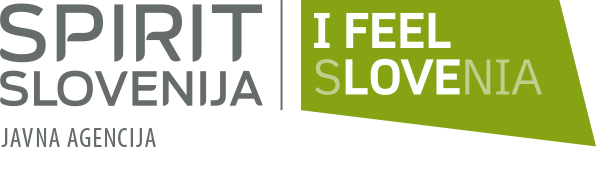 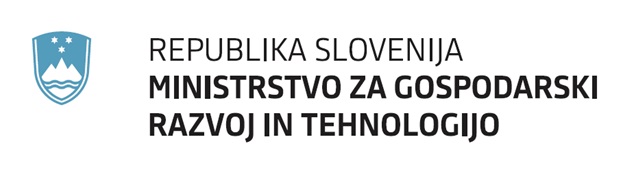 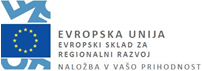 